Rysunek numer 10Fotel Defender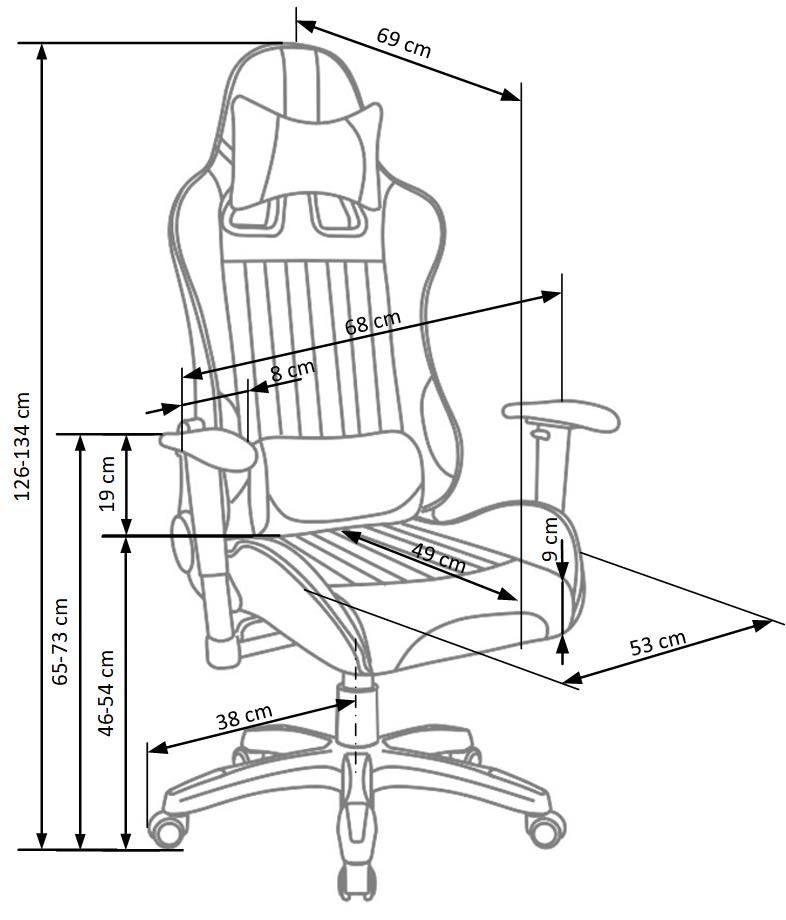 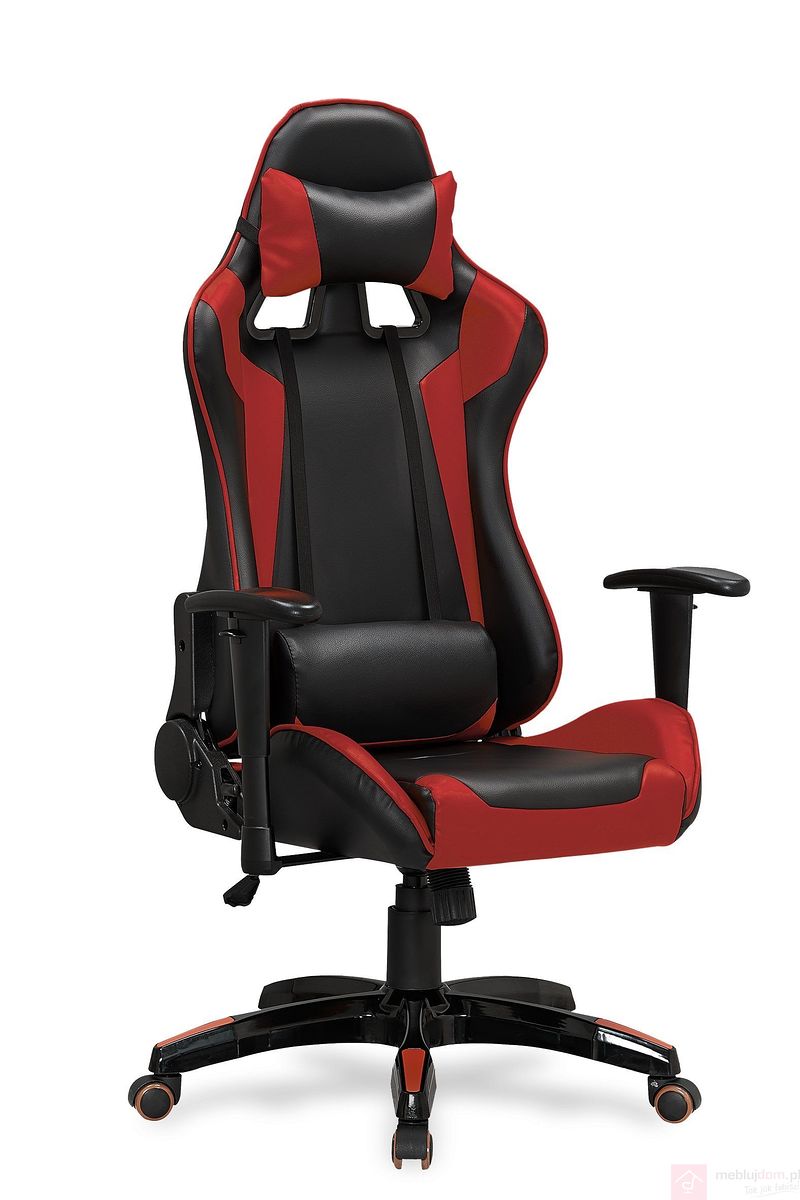 